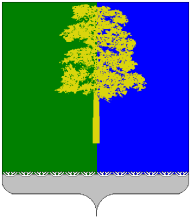 ХАНТЫ-МАНСИЙСКИЙ АВТОНОМНЫЙ ОКРУГ – ЮГРАДУМА КОНДИНСКОГО РАЙОНАРЕШЕНИЕОб определении в Кондинском районе мест, в которых нахождение детей не допускаетсяВ соответствии с Федеральным законом от 24.07.1998 № 124-ФЗ                «Об основных гарантиях прав ребенка в Российской Федерации», Законом Ханты-Мансийского автономного округа - Югры от 10.07.2009 № 109-оз                    «О мерах по реализации Федерального закона «Об основных гарантиях прав ребёнка в Российской Федерации» на территории Ханты-Мансийского автономного округа – Югре», решением Думы Кондинского района                        от 29.05.2015 № 571 «Об экспертной комиссии по оценке предложений                  по определению мест, нахождение в которых детей не допускается», заключением экспертной комиссии по оценке предложений по определению мест на территории Кондинского района, нахождение в которых детей                   не допускается от 15.07.2015 № 1, Дума Кондинского района решила:1. В целях предупреждения причинения вреда здоровью детей,                        их физическому, интеллектуальному, психическому, духовному                                 и нравственному развитию определить на территории Кондинского района места, нахождение в которых детей запрещается:1) места, нахождение в которых может причинить вред здоровью детей, их физическому, интеллектуальному, психическому, духовному                                       и нравственному развитию, относящиеся к иным местам, в соответствии                        с подпунктом 1 пункта 1 статьи 1 Закона Ханты-Мансийского автономного округа - Югры от 10.07.2009 № 109-оз «О мерах по реализации Федерального закона «Об основных гарантиях прав ребёнка в Российской Федерации»                   на территории Ханты-Мансийского автономного округа – Югре»:объекты юридических лиц или граждан, осуществляющих предпринимательскую деятельность без образования юридического лица, предоставляющие услуги пользования сети Интернет при отсутствии специального программного обеспечения, ограничивающего доступ детей                к информации порнографического и сексуального характера, пропагандирующего жестокое обращение и насилие, распространение, изготовление и методы употребления наркотических и психоактивных веществ;объекты жизнеобеспечения (насосные станции, водонапорные башни, трансформаторные подстанции, очистные сооружения, опорные мачты, радиотелевизионные передающие станции сети цифрового наземного вещания, антенно-мачтовые сооружения);железнодорожные пути, вне установленных мест и прилегающие к ним территории;бесхозяйные и аварийные здания;сооружения разрушенных и ветхих зданий, и территории, прилегающие к ним;чердаки, подвалы, крыши административных зданий, многоквартирных домов, нежилых помещений;объекты незавершенного строительства.2) общественные места, нахождение в которых детей в возрасте                       до 16 лет в ночное время (в период с 1 октября по 31 марта – с 22.00 часов              до 6.00 часов местного времени; в период с 1 апреля по 30 сентября – с 23.00 часов до 6.00 часов местного времени) без сопровождения родителей (лиц,    их заменяющих) или лиц, осуществляющих мероприятия с участием детей, относящиеся к иным общественным местам, в соответствии с подпунктом                 2 пункта 1 статьи 1 Закона Ханты-Мансийского автономного округа-Югры                от 10.07.2009 № 109-оз «О мерах по реализации Федерального закона                   «Об основных гарантиях прав ребёнка в Российской Федерации»                             на территории Ханты-Мансийского автономного округа – Югре»:учреждения культуры и территории к ним прилегающие;места массового отдыха населения;места общего пользования многоквартирных домов (лифты, подъезды, лестничные площадки, технические этажи, балконы) и придомовые территории, а так же чердаки и подвалы;территории детских, образовательных, медицинских учреждений                   и других объектов социальной сферы, и территории, прилегающие к ним;автомобильные мосты, автомобильные дороги, и прилегающие к ним территории (дворы, жилые массивы, автостоянки, автозаправочные станции, и иные сооружения);остановки общественного транспорта и остановочные комплексы;территории открытых и закрытых ярмарок (рынков);водоемы, реки и прилегающие к ним территории, пляжи и купальни;лесные массивы;кладбище и территория, прилегающая к нему;свалки и территории, прилегающие к ним;физкультурно-оздоровительные и спортивные сооружения                                и территории, прилегающие к ним;детские, спортивные, игровые площадки;гаражи;мемориалы, памятники;здания вокзалов и территории, прилегающие к ним;строящиеся объекты и территории, прилегающие к ним;гостиницы, квартиры сдаваемые с почасовой и посуточно оплатой;помещения, в которых оказываются банные услуги, сауны.Настоящее решение опубликовать в газете «Кондинский вестник»     и разместить на официальном сайте органов местного самоуправления Кондинского района.Настоящее решение вступает в силу после его официального опубликования.Контроль за выполнением настоящего решения возложить                       на постоянную комиссию по социальным вопросам и правопорядку Думы Кондинского района пятого созыва (С.А. Тюльканова) и главу администрации Кондинского района в соответствии с их компетенцией.Глава Кондинского района					                   А.Н. Поздеевпгт. Междуреченский15 сентября 2015 года№ 599